ПРОЕКТАДМИНИСТРАЦИЯ ВЕСЬЕГОНСКОГО МУНИЦИПАЛЬНОГО ОКРУГАТВЕРСКОЙ ОБЛАСТИП О С Т А Н О В Л Е Н И Ег. Весьегонск__________                                                                                                                           № ____В соответствии с Порядком принятия решений о разработке муниципальных программ, утвержденных постановлением Администрации Весьегонского муниципального округа от 30.12.2020 № 651п о с т а н о в л я е т:1. Утвердить муниципальную программу Весьегонского муниципального округа Тверской области «Совершенствование муниципального управления в Весьегонском муниципальном округе Тверской области» на 2024 – 2029 годы (прилагается).2. Разместить настоящее постановление  на официальном сайте Администрации Весьегонского муниципального округа в информационно-телекоммуникационной сети Интернет и обнародовать на информационнах стендах Весьегонского муниципального округа Тверской области.3. Настоящее постановление вступает в силу после его официальньного обнародования и распростроняется на правоотношения, возникшие с 01.01.2024г.4. Контроль за исполнением настоящего постановления возложить на управляющего делами Администрации Весьегонского муниципального округа Лисенкова С. В.Глава Весьегонского муниципального округа                                                                     А. В. Пашуков  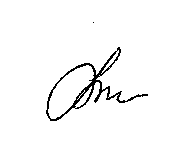 Об  утверждении   муниципальной программы Весьегонского муниципального округа Тверской области «Совершенствование муниципального управления в Весьегонском муниципальном округе Тверской области» на 2024 – 2029 годы